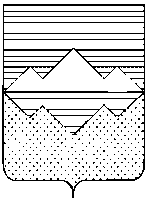 СОБРАНИЕ ДЕПУТАТОВСАТКИНСКОГО МУНИЦИПАЛЬНОГО РАЙОНАЧЕЛЯБИНСКОЙ ОБЛАСТИРЕШЕНИЕот 24 января 2024 года №415/84г. СаткаО законодательной инициативе Собрания депутатов Саткинского муниципального районаВ соответствии с Федеральным законом от 6 октября 2003 года № 131 «Об общих принципах организации местного самоуправления в Российской Федерации», статьей 21 Устава Саткинского муниципального района, СОБРАНИЕ ДЕПУТАТОВ САТКИНСКОГО МУНИЦИПАЛЬНОГО РАЙОНА РЕШАЕТ:1. Внести в порядке законодательной инициативы в Законодательное Собрание Челябинской области проект Закона Челябинской области о внесении изменений в Закон Челябинской области «О некоторых вопросах правового регулирования организации местного самоуправления в Челябинской области».2. Контроль за исполнением настоящего решения возложить на комиссию по законодательству и местному самоуправлению (председатель - Е.Р. Привалова).3. Настоящее решение вступает в силу со дня официального опубликования.Председатель Собрания депутатовСаткинского муниципального района						Н.П. БурматовВнесен Собранием депутатов Саткинского муниципального районаПроектО внесении изменений в статью 2 Закона Челябинской области«О некоторых вопросах правового регулирования организации местного самоуправления в Челябинской области»Статья 1.	Внести в часть 2 статьи 2 Закона Челябинской области от 11 июня 2015 года № 189-ЗО «О некоторых вопросах правового регулирования организации местного самоуправления в Челябинской области» (Официальный интернет-портал правовой информации (www.pravo.gov.ru), 11 июня 2015 года, № 7400201506110003; 2 июня 2016 года, № 7400201606020006; 21 декабря 2020 года, № 7400202012210006; 6 июня 2022 года, № 7400202206060022) изменения:1) пункт 2 признать утратившим силу;2) пункт 3 признать утратившим силу;3) пункт 16 признать утратившим силу;4) пункт 23 признать утратившим силу;5) пункт 25 признать утратившим силу.Статья 2.	Настоящий Закон вступает в силу по истечении десяти дней после дня его официального опубликования.Губернатор Челябинской области								      А.Л. ТекслерПояснительная запискак проекту закона Челябинской области «О внесении изменений в статью 2 Закона Челябинской области «О некоторых вопросах правового регулирования организации местного самоуправления в Челябинской области»	В связи с преобразованием муниципального образования Саткинский муниципальный район в муниципальное образование Саткинский муниципальный округ Челябинской области необходимо внести изменения в статью 2 Закона Челябинской области «О некоторых вопросах правового регулирования организации местного самоуправления в Челябинской области» в части исключения из нее городских поселений, входящих в состав Саткинского муниципального района.	Реализация данного проекта закона Челябинской области не потребует дополнительных финансовых, материальных и иных расходов областного бюджета. Таким образом, финансово-экономическое обоснование, предусмотренное Регламентом Законодательного Собрания Челябинской области, не требуется.